План заданий на 4 неделю апреля  для родителей и детей старшей группы «А»4 неделя «Огород на окне» с 27 по 30 апреляРазучивание  наизусть поговорок/ 27.04«Без дождя и травка не растёт», «Весна богата на цветы, а осень на снопы»Экспериментирование  с мамой «Посадка лука в вату, в опилки, в воду»./28.04Опыт - наблюдение за ростом лука в благоприятных и неблагоприятных условиях. Создать разные условия для роста растений:1)тепло, вода, свет2)тепло, вода, темнота3)холодПроблемная ситуация /28.04Решите с ребёнком проблемную ситуацию: Что было бы, если съесть незнакомую ягоду?»/ (Учить понимать, что детям дошкольного возраста есть любые грибы вредно и опасно; закрепить знания о съедобных и не съедобных ягодах и грибах)Просмотр музыкальной презентации «Как растёт цветок»/29.04Ссылка  https://www.youtube.com/watch?v=x1exzwhlzBAРабота по карточке 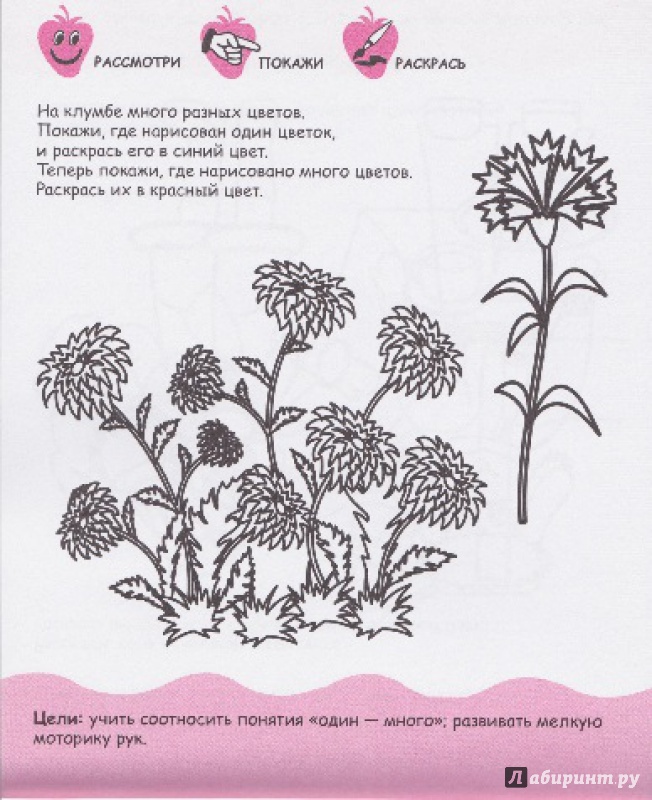 Задание по математике 30.04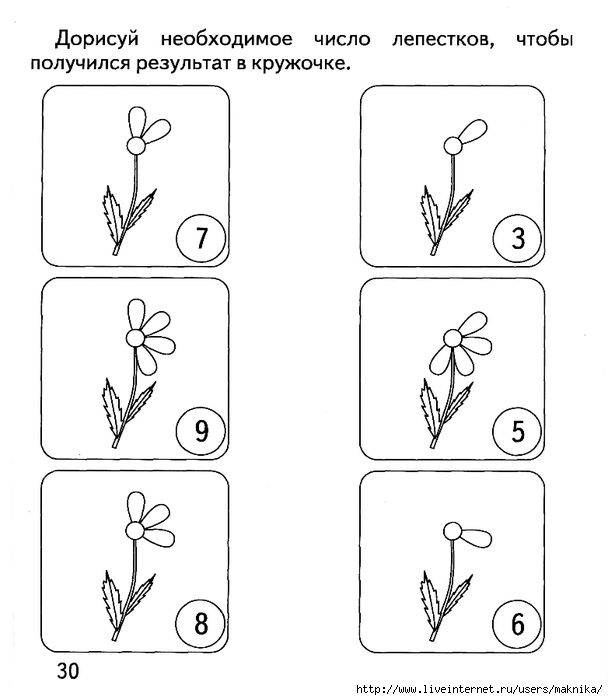 ЧтениехудожественнойлитературыК. Ушинский «Два плуга»Из одного и того же куска железа и в одной и той же мастерской были сделаны два плуга. Один из них попал в руки земледельца и немедленно пошел в работу, а другой долго и совершенно бесполезно провалялся в лавке купца.Случилось через несколько времени, что оба земляка опять встретились. Плуг, бывший у земледельца, блестел, как серебро, и был даже еще лучше, чем в то время, когда он только что вышел из мастерской; плуг же, пролежавший без всякого дела в лавке, потемнел и покрылся ржавчиной.— Скажи, пожалуйста, отчего ты так блестишь? — спросил заржавевший плуг у своего старого знакомца.— От труда, мой милый, — отвечал тот, — а если ты заржавел и сделался хуже, чем был, то потому, что всё это время ты пролежал на боку, ничего не делая.